Муниципальное бюджетное общеобразовательное учреждение«Средняя общеобразовательная школа № 1»г.ЧерногорскАннотация к рабочей программе  по физической культуре,адаптированная для учащихся с ограниченными возможностями здоровья9-б класссрок реализации: 01.09.2017-25.05.2018г.Составлена на основе примерной программы по физической культуре для общеобразовательных учрежденийавтор программы: В.И. Лях.Составитель рабочей программыПетросов Павел Георгиевичучитель физической культурыг. Черногорск – 2017Пояснительная запискаРабочая программа по физической культуре в 9б классе, уровень изучения – базовый, составлена на основе Федерального компонента государственных стандартов основного общего  образования. Приказ МОиН РФ от 05.03.2004 г. № 1089, Федерального базисного учебного плана  Приказ МОиН РФ от 09.03.2004 г. № 1312,  Примерных программ по физической культуре - письмо Департамента государственной политики в образовании МОиН РФ от 07.07.2005 г. № 03-1263, с учетом Учебного плана МБОУ «СОШ № 1» г. Черногорска, Положения о рабочей программе МБОУ «СОШ № 1» г. Черногорска, принятого на заседании Педагогического совета (протокол № 8 от 09.03.2016 г.).Рабочая программа отражает обязательное для усвоения в основной школе содержание обучения  физической культуре.Общая характеристика учебного предметаКурс физическая культура направлен на формирование у школьника жизненно необходимых знаний, умений, навыков, развивающих двигательные способности. Одновременно в силу своей специфики он оказывает оздоровительное, реабилитационное и рекреативное воздействие, способствует восстановлению умственной работоспособности учащихся, удовлетворяет часть жизненно необходимой потребности развивающегося организма в движении. Физическое воспитание формирует полезные привычки, приучает школьников соблюдать правила личной и общественной гигиены. Поэтому, являясь учебной дисциплиной, оно одновременно выступает как фактор, повышающий качество жизни учащегося, что актуально во все времена.          Предметом обучения физической культуре является двигательная деятельность человека с общеразвивающей направленностью. В процессе овладения этой деятельностью укрепляется здоровье, совершенствуются физические качества, осваиваются определенные двигательные действия, активно развиваются мышление, творчество и самостоятельность.Содержание курса выстроено с учётом возрастных и индивидуальных особенностей школьников и на основе реализации принципов организации обучения.Программа направлена на:— реализацию принципа вариативности, обосновывающего планирование учебного материала в соответствии с половозрастными особенностями учащихся, материально-технической оснащенностью учебного процесса спортивный зал, спортивные пришкольные площадки, региональными климатическими условиями.— реализацию принципа достаточности и сообразности, определяющего распределение учебного материала в конструкции основных компонентов двигательной (физкультурной) деятельности, особенностей формирования познавательной и предметной активности учащихся;— соблюдение дидактических правил «от известного к неизвестному» и «от простого к сложному», ориентирующих выбор и планирование учебного содержания в логике поэтапного его освоения, перевода учебных знаний в практические навыки и умения, в том числе и в самостоятельной деятельности;— расширение метапредметных связей, ориентирующих планирование учебного культуры, всестороннее раскрытие взаимосвязи и взаимообусловленности изучаемых явлений и процессов;— усиление оздоровительного эффекта, достигаемого в ходе активного использования школьниками освоенных знаний, способов и физических упражнений в физкультурно-оздоровительных мероприятиях, режиме дня, самостоятельных занятиях физическими упражнениями.Целью физического воспитания в школе является содействие всестороннему развитию личности посредством формирования физической культуры. Цель обучения (коррекционная): создать условия для  всестороннего развития и адаптации в окружающем мире учащихся с ОВЗ через развитие коммуникативных, спортивных навыков, коррекцию эмоционально-волевых качеств, необходимых для успешного овладения учебной программойЗадачи физического воспитания учащихся 9 классов направлены:– на содействие гармоническому развитию личности, укрепление здоровья учащихся, закрепление навыков правильной осанки, профилактику плоскостопия, содействие гармоническому развитию, выработку устойчивости к неблагоприятным условиям внешней среды, воспитание ценностных ориентаций на здоровый образ жизни;– обучение основам базовых видов двигательных действий;– дальнейшее развитие координационных и кондиционных способностей;– формирование знаний о личной гигиене, режиме дня, влиянии физических упражнений на состояние здоровья, работоспособности и развитие двигательных способностей на основе знаний о системе организма;– углубленное представление об основных видах спорта;– приобщение к самостоятельным занятиям физическими упражнениями и занятием, любимым видом спорта в свободное время;– формирование адекватной оценки собственных физических  возможностей;        – содействие развитию психических процессов и обучению психической саморегуляции.Задачи обучения (коррекционные):         - преодоление трудностей в развитии внимания, всех его видах и свойств и определение компенсаторных  возможностей внимания.         - развитие мелкой моторики, статики и динамики движения пальцев рук.         - создание положительной мотивации на процессе обучения  посредством похвалы, подбадривания, помощи, создание ситуации успеха и конструктивной критики.Рабочая программа предусматривает следующую организацию процесса обучения (в соответствии с учебным планом) в 9б классе:  3 часа в неделю, в объёме 102 часа. Программа учитывает возрастные и интеллектуальные особенности учеников 9б класса. Рабочая программа учитывает возрастные и интеллектуальные особенности учащихся 9-б класса. Исходя из этого, можно выделить современные технологии, элементы которых возможно применять на уроках в адаптированном классе:1. технология разноуровневого обучения;2 . информационно-коммуникационные технологии;3. здоровьесберегающие технологии.Исходя  из  уровня  подготовки  класса,  использую  технологии коррекционно-развивающего  обучения,   дифференцированного  подхода  и личностно  –  ориентированного  образования.  Формы  уроков  в  основном игрового вида  или  урок  по  изучению  нового материала.  Методы  обучения:  репродуктивный  (объяснительно  – иллюстративный)  и  продуктивный  (частично-поисковый).  Форма организации познавательной  деятельности  –  групповая  и  индивидуальная. Учащиеся, отнесённые к специальной медицинской группе (I, II, III), посещают уроки физической культуры. Для учащихся II группы занятия физической культуры проводятся  при условии более постепенного освоения комплекса двигательных навыков и умений, особенно связанных с предъявлением к организму повышенных требований с учётом более осторожного дозирования физической нагрузки и исключения противопоказанных движений.Для учащихся III группы  занятия физической культуры проводятся  c учётом  характера и степени выраженности нарушений состояния здоровья, физического развития и уровня функциональных возможностей несовершеннолетнего, при этом резко ограничивают скоростно-силовые, акробатические упражнения и подвижные игры умеренной интенсивности.	Итоговая отметка по физической культуре учащимся в специальных медицинских группах выставляется с учетом теоретических и практических знаний (двигательных умений и навыков, умений осуществлять физкультурно-оздоровительную и спортивно-оздоровительную деятельность), а также с учетом динамики физической подготовленности и прилежания.Важной особенностью образовательного процесса в основной школе является оценивание учащихся. Оценивание учащихся предусмотрено как по окончании изучения раздела, так и мере текущего освоения умений и навыков. По окончании основной школы учащийся должен показать уровень физической подготовленности не ниже результатов приведенных в разделе «Демонстрировать», что соответствует обязательному минимуму содержания образования. По окончании основной школы учащийся может сдавать экзамен по физической культуре как экзамен по выбору или дифференцированный зачет.Адаптированная рабочая программа разработана с учетом особенностей физического развития учащихся. В микрорайоне школы нет спортивных учреждений дополнительного  образования спортивно оздоровительной направленности, поэтому дети ведут малоподвижный образ жизни. Для решения этой проблемы на уроках физической культуры используются различные формы и методы формирования двигательной активности учащихся (гимнастика, спортивные игры, занятия на ортопедическом оборудовании, различные комплексы упражнений).Коррекционная составляющая.   Данная программа учитывает особенности детей с ОВЗ.Наиболее ярким признаком является незрелость эмоционально-волевой сферы; ребенку очень сложно сделать над собой волевое усилие, заставить себя выполнить что-либо.Нарушение внимания: его неустойчивость, сниженная концентрация, повышенная отвлекаемость. Нарушения внимания могут сопровождаться повышенной двигательной и речевой активностью.Нарушения восприятия выражается в затруднении построения целостного образа. Ребенку сложно узнавать известные ему предметы в незнакомом ракурсе. Такая структурность восприятия является причиной недостаточности, ограниченности, знаний об окружающем мире. Также страдает скорость восприятия и ориентировка в пространстве.Особенности памяти: дети значительно лучше запоминают наглядный материал (неречевой), чем вербальный.У детей с ОВЗ наблюдается отставание в развитии всех форм мышления.Учащиеся   характеризуются ослабленным здоровьем из-за постоянного проявления хронических заболеваний, повышенной утомляемостью.Дети с  нарушениями в развитии отстают от своих сверстников из массовой школы в развитии двигательных функций, качеств (гибкости, ловкости, координации, силы, быстроты, выносливости) и по скорости общего физического развития (масса тела, длина тела, мышечная сила). Мышечные движения имеют решающее значение в процессе становления умственно-рефлекторной деятельности ребенка. Формирование предметного мышления, мышления действии является основой нервно-психического развития детей.В процессе занятий физической культурой многие дефекты моторики и физического развития сглаживаются, но, тем не менее, они являются серьезным препятствием в овладении детьми бытовыми, школьными и трудовыми навыками. Поэтому необходимо уже в начале обучения обеспечивать работу по усовершенствованию самых простых движений, осуществлять контроль за ними, т.к. исправлять недостатки труднее, чем давать правильное направление в развитии движений. Очень важно чтобы все навыки и умения формировались на основе правильных элементарных движений. Каждое новое движение следует предлагать после достаточно прочного усвоения сходного с ним движения, но более простого, Начальное разучивание движений надо вести в медленном темпе, чтобы проследить какие либо ошибки допускают дети, и своевременно попытаться их устранить. Под воздействием движений улучшается функция сердечно-сосудистой и дыхательной систем, укрепляется опорно-двигательный аппарат, регулируется деятельность нервной системы и ряда других физиологических процессов. Применение для аномальных детей разнообразных форм двигательной активности в коррекционно-воспитательном процессе способствует не только становлению отдельных функций, но и обеспечивает развитие статики и локомоции.Поскольку у детей с нарушениями в развитии наблюдается двигательная недостаточность в моторной сфере (нарушение элементарных движений, недостаточность активных движений, нарушение осанки, неправильное развитие стопы и др.), большую роль играет выполнение упражнений направленных на ее коррекцию. При проведении занятий необходим соревновательный элемент, т.к. эмоциональное возбуждение влияет на активизацию и повышение объема физических сил и возможностей школьника, тонизирует деятельность всей нервной системы и способствует прониканию импульсов не только к скелетной мускулатуре, но и к различным органам и системам организма. Детям с  нарушениями в развитии следует уделять особое внимание, предлагать им доступные, интересные упражнения, включать в веселые игры сверстников, помочь каждому ребенку проявить имеющиеся у него двигательные возможности и способности.Важно придерживаться последовательности и систематичности обучения в соответствии с двигательными возможностями детей, уровней их подготовки, не слишком усложняя, но и не занижая содержание упражнений и требований к качеству их выполнения; учитывать не только достигнутый детьми уровень двигательных умений, но и предусматривать повышение к ним требований.Кабинет оборудован всем спортивным инвентарем.Изменения в программу не внесены.Преемственность в рабочей программе выстроена в одной предметной линии под редакцией  В.И.Лях.Преемственность  для каждого возрастного периода на уроках физической культуры просматривается через:Ежеурочное повторение, в ходе которого повторяется материал содержательной линии, изученный в курсе физической культуры. Прослеживается его взаимосвязь с содержанием ранее изученных смежных разделов. Повторение с целью актуализации и упрочнения соответствующей системы знаний, восстановления необходимых навыков перед каждым следующим этапом изучения материала данной содержательной линии. Обобщение и систематизация знаний, умений и навыков на каждом этапе обучения в рамках рассматриваемой содержательной линии. Выделение главного и организация его в систему. Установление сопутствующих связей с другими содержательными линиями. После каждого этапа развития содержательной линии система знаний дополняется, вскрываются и устанавливаются внутренние связи, то есть организуется новая система знаний более высокого уровня. Итоговое тестирование по предмету  в конце года. На уроках физической культуры  применяются следующие формы работы: фронтальная, групповая, индивидуальная. В то же время в теории и методике физического воспитания выделена и особая организационно-методическая форма проведения упражнений – круговая тренировкаРабочая программа разработана с учётом регионального этнокультурного содержания образования, данный материал представлен в виде спортивных и  подвижных игр, содержание которых связано с региональными особенностями народов Хакасии.Одной из форм развития познавательного интереса являются межпредметные связи на уроке, этому способствует интеграция содержания учебного материала урока физической культуры с содержанием других предметов, таких как физика, биология, геометрия, математика, география, история, ОБЖ, анатомия. Состав УМК:Рабочая  программа ориентирована на использование в 9 классе следующего УМК (утвержден приказом директора МБОУ «СОШ № 1» г. Черногорска от 17.01.2017 г. № 2-2 «Об утверждении списка учебников и учебных пособий на 2017-2018 учебный год).Лях В.И. Физическая культура Издательство « Просвещение»,2011-2015.Учебник предназначен для учащихся 9х классов. Он поможет овладеть системой знаний о физической культуре, необходимыми двигательными умениями и навыками, умением использовать их в повседневной жизни для укрепления здоровья. Улучшения своего физического развития и физической подготовленности.Этот учебник поможет повторить и закрепить материал, пройденный на уроке, и при самостоятельных занятиях дома добиться правильного выполнения осваиваемых упражнений.География- знать карту мира, где проходят олимпийские игры.История - История зарождения древних Олимпийских игр в мифах и легендах. Общие представления об истории возникновения Современных Олимпийских игр, роль Пьера де Кубертена в их становлении и развитии. Олимпийское движение в России, выдающиеся успехи отечественных спортсменов. ОБЖ – Основные элементы жизнедеятельности человека, правила использования факторов окружающей среды для закаливания. Приемы оказания первой помощи.Математика – развивает воображение и интуицию, формирует навыки логического  мышления,  построение в одну шеренгу, расчет по порядку номеров. Геометрия –  изображение геометрических фигур, перестроение в круг, квадрат, треугольник.Физика - опираемся на законы физики, определяющие наиболее целесообразные углы отталкивания, на законы ускорения и приложения силы действия. Помимо того, что эти знания дополняет теорию физической культуры, они способствуют расширению кругозора учащихся.Химия - рациональное питание. Калорийность пищи. Витамины. Лекарственные вещества. Вред, причиняемый наркотическими веществами.
Биология -  воспитание ценностного отношения к живой природе, собственному здоровью и здоровью окружающих, культуры поведения в окружающей среде, т. е. гигиенической, генетической и экологической грамотности; овладение умениями соблюдать гигиенические нормы и правила здорового образа жизни, оценивать последствия своей деятельности по отношению к окружающей среде, здоровью других людей и собственному организму.Анатомия и физиология человека - Организм человека — целостная система. Клетки, ткани, органы и системы органов. Нервная система и органы чувств. Органы зрения, слуха, обоняния, вкуса, равновесия. Эндокринная система. Опорно  двигательная система. Кровообращение. Дыхание.Иностранный язык – знание  иностранных слов и терминов.Это позволяет, с одной стороны, более глубоко изучить предмет, а с другой, выработать устойчивую привычку к систематическим занятиям. Жизненный опыт учащегося и приобретённые знания и умения по данным дисциплинам позволяют осуществлять на уроках физической культуры взаимосвязь содержания обучения с другими предметами, что способствует формированию устойчивого интереса к физической культуре.Содержание курсаЛегкая атлетика 29чСпринтерский бег.Эстафетный бег.Прыжки в длину способом «согнув ноги».Прыжок в длину способом «перешагивание»Метание мяча.Бег на средние дистанции.Терминология легкой атлетики. Правила и организация проведения соревнований по легкой атлетике. Техника безопасности при проведении соревнований и занятий. Подготовка места занятий. Помощь в судействе.Гимнастика с элементами акробатики 17чВисы и упоры.Прикладные упражнения.Строевые упражнения.Упражнения в равновесии.Акробатика.Значение гимнастических упражнений для развития координационных способностей. Страховка и самостраховка во время занятий. Техника безопасности во время занятий.Спортивные игры (волейбол) 21чСтойка и передвижение игрока.Передача мяча над собой.Нижняя прямая подача.Прием подачи.Верхняя передача в парах.Прямой нападающий удар.Терминология избранной игры. Правила и организация проведения соревнований по волейболу. Техника безопасности при проведении соревнований и занятий. Подготовка места занятий. Помощь в судействе. Организация и проведение подвижных игр и игровых заданий.Спортивные игры (баскетбол) 22чПрием, передвижение, остановка игрока.Ведение мяча с сопротивлением.Бросок мяча двумя руками от головы.Бросок мяча одной рукой от плеча с места.Штрафной бросок.Терминология избранной игры. Правила и организация проведения соревнований по баскетболу. Техника безопасности при проведении соревнований и занятий. Подготовка места занятий. Помощь в судействе. Организация и проведение подвижных игр и игровых заданий.Кроссовая подготовка 10чБег по пересеченной местности.Преодоление препятствий.Правила и организация проведения соревнований по кроссу. Техника безопасности при проведении соревнований и занятий. Помощь в судействе.Содержание программного теоретического материала (реализуемого в процессе урока)Основы знаний о физической культуре, умения и навыки, приемы закаливания, способы саморегуляции самоконтроляЕстественные основыОпорно-двигательный аппарат и мышечная система, их роль в осуществлении двигательных актов. Значение нервной системы в управлении движениями и регуляции системы дыхания, кровоснабжения. Роль психических процессов в обучении двигательным действиям и движениям.Планирование и контроль индивидуальных физических нагрузок в процессе самостоятельных занятий физическими упражнениями.Социально-психологические основыОсновы обучения и самообучения двигательным действиям, их роль в развитии внимания, памяти и мышления. Совершенствование и самосовершенствование физических способностей, влияние этих процессов на физическое развитие, повышение учебно-трудовой активности и формирование личностно значимых свойств и качеств. Анализ техники физических упражнений, их освоение и выполнение по объяснению. Ведение тетрадей самостоятельных занятий физическими упражнениями, контроля за функциональным состоянием организм и физической подготовленностью.Культурно-исторические основыФизическая культура и ее значение в формировании здорового образа жизни современного человека.Приемы закаливанияВодные процедуры (обтирание, душ), купание в открытых водоемах.Требования к уровню подготовки учащихся должны уметь демонстрировать в начале года:Учащиеся должны уметь демонстрировать в конце года:Планируемые результаты с учетом коррекционной работы и особенностей детей• учащихся должны уметь применять практические навыками и умения, которые возможно в дальнейшем использовать в реальной жизни;•   иметь  углубление представления об основных видах спорта, соревнованиях, снарядах и инвентаре, соблюдение правил техники безопасности во время занятий, оказание первой помощи при травмах;• воспитать привычки к самостоятельным занятиям физическими упражнениями, избранным видам спорта в свободное время.•самостоятельно выполнять упражнения на развитие быстроты, координации, выносливости, силы, гибкости; соблюдать правила самоконтроля и безопасности во время выполнения упражнений.•участвовать в соревнованиях по школьной программе;•соблюдать нормы поведения в коллективе, правила безопасности, гигиену занятий и личную гигиену; помогать друг другу и учителю; поддерживать товарищей, имеющих недостаточную физическую подготовленность; проявлять активность, самостоятельность, выдержку и самообладание;Учащиеся с ОВЗ на конец года  должны развить•	умения применять необходимые практические навыки и умения, которые возможно в дальнейшем использовать в реальной жизни•	устную и письменную речь; •	общую и мелкую моторику мышц.•	объём, контролировать переключение и устойчивость внимания;•	познавательную  деятельность ;•	эмоциональную  компетентность;•	наглядно-образное  и  логическое мышление;•	понятийное мышление.Рекомендованашкольным методическим  объединением учителейестественно - математических наукПротокол № 4от « 30 » мая 2017 г.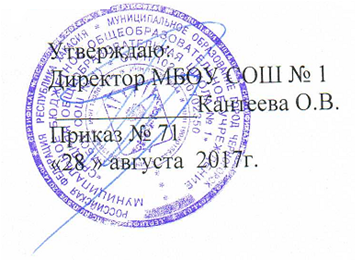 ФизическиеспособностиФизические упражненияМальчикиДевочкиСкоростныеБег  с высокого старта с опорой на руку, (с)9,210,2СиловыеПрыжок в длину с места, (см)180165СиловыеЛазание по канату на расстояние , (с)12–СиловыеПоднимание туловища, лежа на спине руки за головой, (кол-во раз)–18К выносливостиБег , мин, (с)8,5010,20К координацииПоследовательное выполнение пяти кувырков, (с)10,014,0К координацииБроски малого мяча в стандартную мишень, (м)12,010,0ФизическиеспособностиФизические упражненияМальчикиДевочкиСкоростныеБег  с высокого старта с опорой на руку, (с)9,010,0СиловыеПрыжок в длину с места, (см)185170СиловыеЛазание по канату на расстояние , (с)12–СиловыеПоднимание туловища, лежа на спине руки за головой, (кол-во раз)–18К выносливостиБег , мин, (с)8,4510,00К координацииПоследовательное выполнение пяти кувырков, (с)10,014,0К координацииБроски малого мяча в стандартную мишень, (м)12,010,0